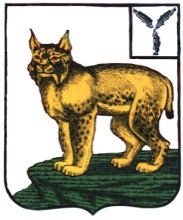 АДМИНИСТРАЦИЯТУРКОВСКОГО МУНИЦИПАЛЬНОГО РАЙОНА САРАТОВСКОЙ ОБЛАСТИПОСТАНОВЛЕНИЕОт 10.08.2022 года	№560О внесении изменений и дополнений в Порядок предоставления субсидий за счет средств бюджета Турковского муниципального района на оказание финансовой поддержки социально ориентированным некоммерческим организациям, осуществляющим деятельность на территории Турковского муниципального районаВ соответствии со ст. 78 Бюджетного кодекса Российской Федерации, постановлением Правительства РФ от 18 сентября 2020 года № 1492 «Об общих требованиях к нормативным правовым актам, муниципальным правовым актам, регулирующим предоставление субсидий, в том числе грантов в форме субсидий, юридическим лицам, индивидуальным предпринимателям, а также физическим лицам - производителям товаров, работ, услуг, и о признании утратившими силу некоторых актов Правительства Российской Федерации и отдельных положений некоторых актов Правительства Российской Федерации», Уставом Турковского муниципального района администрация Турковского муниципального района ПОСТАНОВЛЯЕТ:1. Внести изменения и дополнения в Порядок предоставления субсидий за счет средств бюджета Турковского муниципального района на оказание финансовой поддержки социально ориентированным некоммерческим организациям, осуществляющим деятельность на территории Турковского муниципального района, утвержденный постановлением администрации Турковского муниципального района 14 мая 2021 года №429, согласно приложению.2. Опубликовать настоящее постановление в официальном информационном бюллетене «Вестник Турковского муниципального района» и разместить на официальном сайте администрации Турковского муниципального района в информационно-телекоммуникационной сети «Интернет».3. Контроль за исполнением настоящего постановления возложить на заместителя главы администрации муниципального района – начальника финансового управления администрации муниципального района Губину В.В.Глава Турковскогомуниципального района 						А.В. НикитинПриложение к постановлению администрации муниципального района 10.08.2022 года №560Изменения и дополнения, которые вносятся в Порядок предоставления субсидий за счет средств бюджета Турковского муниципального района на оказание финансовой поддержки социально ориентированным некоммерческим организациям, осуществляющим деятельность на территории Турковского муниципального района, утвержденный постановлением администрации Турковского муниципального района 14 мая 2021 года №4291. В пункте 1.1:слова «условия, цели и порядок» в соответствующих падежах заменить словами «условия и порядок» в соответствующих падежах;слова «об обязательной проверке» заменить словами «о проверке»;2. В пункте 2.1:в подпункте 6 слова «на осуществление главным распорядителем бюджетных средств, предоставившим субсидию, и органами муниципального финансового контроля проверок соблюдения условий, целей и порядка ее предоставления» заменить словами «на осуществление в отношении их проверки главным распорядителем как получателем бюджетных средств соблюдения порядка и условий предоставления субсидии, в том числе в части достижения результатов предоставления субсидии, а также проверки органами муниципального финансового контроля соблюдения получателем субсидии порядка и условий предоставления субсидии в соответствии со статьями 268 1 и 269 2 Бюджетного кодекса Российской Федерации»;в подпункте 8 слова «с достижением целей предоставления» заменить словами «с достижением результатов предоставления»;3. В пункте 2.9 после слов «Результатом предоставления субсидии» дополнить словами «на 31 декабря года предоставления субсидий»;4. Наименование раздела 4 изложить в следующей редакции:«Осуществление контроля (мониторинга) за соблюдением условий и порядка предоставления субсидий и ответственности за их нарушение»;5. Пункт 4.1 изложить в следующей редакции:«4.1. В отношении получателя субсидии и лиц, являющихся поставщиками (подрядчиками, исполнителями) по договорам (соглашениям), заключенным в целях исполнения обязательств по соглашению о предоставлении субсидии, администрацией Турковского муниципального района осуществляются проверки соблюдения ими условий и порядка предоставления субсидии, в том числе в части достижения результата ее предоставления, а также осуществляются проверки органами муниципального финансового контроля (по согласованию) в соответствии со статьями 268.1, 269.2 Бюджетного кодекса Российской Федерации.Администрация Турковского муниципального района осуществляет проведение мониторинга достижения результатов предоставления субсидии исходя из достижения значений результатов предоставления субсидии, определенных соглашением, и событий, отражающих факт завершения соответствующего мероприятия по получению результата предоставления субсидии (контрольная точка), в порядке и по формам, которые установлены Министерством финансов Российской Федерации в соответствии с постановлением Правительства РФ от 30 сентября 2021 года № 1662 «О внесении изменений в постановление Правительства Российской Федерации от 18 сентября 2020 года № 1492.».